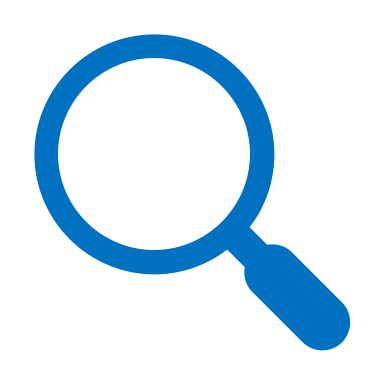 Informieren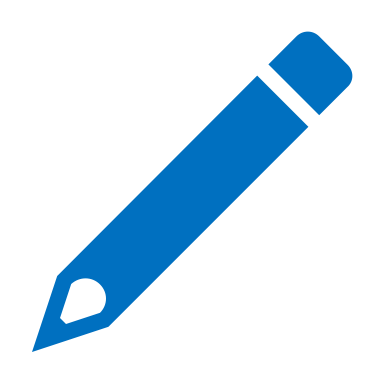 Dokumentieren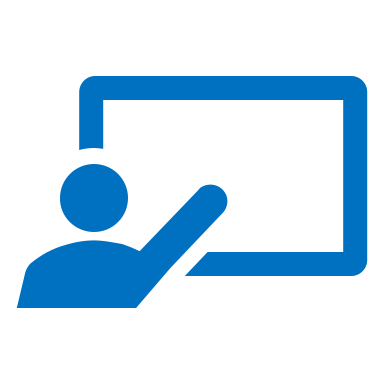 PräsentierenSuchaufträge formulieren, z.B.klarer ArbeitsauftragdifferenziertstrukturiertKindersuchmaschinen benutzen, z.B. Helles KöpfchenFrag FinnBlinde KuhInformationsseiten für Kinder benutzen, z.B. Klexikon, ähnlich zu WikipediaSendung mit der Maus, viele BeiträgeTierlexikon von GeolinoSuchstrategien anwenden, z.B. kurze und klare SuchbegriffeEinsatz von ganzen (Frage-)Sätzen vermeidenRechtschreibung beachtenTextsuche mit  STRG  +  F  online und offline durchführenSammlung der gewonnenen InformationenGefundene Informationen ungeordnet herausschreiben, z.B. handschriftliche Notizen (ähnlich zu einem Brainstorming)Herausgeschriebene Informationen strukturieren und ordnen, z.B. farbliche Hervorhebungen, grafische Verknüpfungenzielgenaue Zusammenfassung und Ordnung der Informationen, z.B. MindmapSammlung der verwendeten QuellenGefundene Informationsseiten mit genauer URL und Datum notieren, z.B. Dokument mit Quellenverzeichnis erstellenQuelle angeben, z.B. (eigener) Titel, URL und Datum
Beispieltitel, beispielurl.de, 17.02.2022Analoge Formen, z.B.MindmapWortkarten und PlakateTabellenformLapbookDigitale Formen, z.B.vordefiniertes Arbeitsblatt befüllen (Steckbrief)eBook erstellen (Vorerfahrung aus Grundschule)InformierenDokumentierenPräsentierenSuchmaschinen benutzen, z.B.DuckDuckGoGoogleBingAltersgerechte Informationsseiten für Jugendliche benutzen, z.B. Klexikon, ähnlich zu WikipediaTierlexikon von GeolinoPixabayBilder suchen und verwenden, z.B. Bildersuche der Suchmaschinen nutzen, z.B. Bild auswählenBildersuche nach Lizenztyp, z.B. CCBilder nach Kriterien suchen, z.B. DateitypBilderrückwärtssuche, z.B. Bilder uploaden und weitere Alternativen findenInformationen beurteilen, z.B. Überprüfen derAktualität, z.B. DatumHerkunft, z.B. Webseite, Social MediaVerfasser, z.B. Wissenschaftler, Privatperson, InfluencerBilder, z.B. Forensically, TinEyeVerfeinerte Suchstrategien anwenden, z.B. Sätze bewusst einsetzenSuche nach Dateieigenschaften, z.B. Dateityp, GrößeSammlung der gewonnenen Informationenstärkere Vorstrukturierung der Informationen beim Recherchieren, z.B. Notizen digital in einem Mindmapping-Programm aufschreibenzielgenaue Zusammenfassung und Ordnung der im vorhergehenden Schritt gesammelten InformationenBeachtung der Persönlichkeitsrechte, z.B. „Darf ich das Foto von XYZ verwenden?“  Sammlung der verwendeten QuellenGefundene Informationsseiten mit genauer URL und Datum notieren, z.B. Dokument mit Quellenverzeichnis erstellenLizenzformen beachten und in einfacher Form angeben, z.B. CC0, Pixabay LicenceQuelle angeben, z.B. Titel, URL, Datum und Lizenzform
Beispieltitel, beispielurl.de, 17.02.2022, CC BY-SAAnaloge Formen  digitale Formen anstreben, Brainstorming kann auch analog erfolgen.Digitale Formen, z.B.Mindmap erstellenmebis als Präsentationsform nutzen, z.B. mebisTafel, Datenbank, GlossarPräsentation erstellen, z.B. PowerPoint, Sway, Prezi einfache Form: Textfeld, Bild, keine/wenig Animationeinheitliche und übersichtliche Darstellunggut lesbare Schriftgut erkennbare Schriftfarbe„In der Kürze liege die Würze.“  Text/FolienanzahlManchmal sagt ein Bild/Symbol mehr als tausend Worte(Stop-Motion-)Video erstellenInformierenDokumentierenPräsentierenSuchmaschinen benutzen, z.B.DuckDuckGoGoogleBingStartpage (Datenschutz durch anonyme Suche)Altersgerechte Informationsseiten für Jugendliche benutzen, z.B. KlexikonWikipediaBerufenetPlanet-BerufBilder und Videos suchen und verwenden, z.B. Videoplattformen und MediathekenmebisTubeInformationen tiefgründiger beurteilen, z.B. zunehmende Detailtiefe in der Prüfung der Informationenverschiedene Informationsquellen einholen, z.B. Printmedium, Onlinequelle, Berichterstattung in anderen LändernBekannte Suchstrategien auf andere Informationsplattformen übertragen, z.B.BerufsinformationssystemeVideoplattformen und MediathekenOnline-ShoppingSammlung der gewonnenen InformationenInformationen beim Recherchieren digital zusammentragen und selektierenkollaborative Werkzeuge nutzenBeachtung der Persönlichkeitsrechte Sammlung der verwendeten QuellenGefundene Informationsseiten mit genauer URL und Datum notieren, z.B. Dokument mit Quellenverzeichnis erstellenLizenzformen beachten und angebenQuelle in exakter Form wiedergeben, z.B. TULLU-RegelTitelUrheberLizenzLinkUrsprungsort

Beispieltitel, Maxima Musterfrau, CC BY-SA, beispielurl.de, Beispielplattform, 17.02.2022Analoge Formen  digitale Formen wenn möglich, Brainstorming kann auch analog erfolgen.Digitale Formen, z.B.Mindmap erstellenmebis-Kurs mit Inhalten füllen und erstellenPräsentationen in verschiedenen Ansichten erstellen, z.B. Präsentationsansicht und Referentenansicht Video und Audio(-Podcast) erstellen